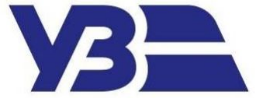 АКЦІОНЕРНЕ ТОВАРИСТВО «УкрАЇНСЬКА залізниця»Філія «Стрийський вагоноремонтний завод»НОВА РЕДАКЦІЯм. Стрий – 2024 рікДодаток 1 до тендерної документаціїІнформація про технічні, якісні та кількісні характеристики предмета закупівлі та їх документальне підтвердженняСВРЗ-24Т_016_ВО: М'ясо (код ДК 021:2015 – 15110000-2 - М’ясо)узагальнена назва предмету закупівліТЕХНІЧНА СПЕЦИФІКАЦІЯВимоги:Свинина корейка без кістки (полядвиця). Полядвиця повинна бути доброякісна, оброблена відповідно до технології.Полядвиця охолоджена - м’ясо, яке після розділення туші піддається охолодженню до температури в товщі м'язів від 0 до 4 градусів С.Поверхня свіжої полядвиці охолодженої має суху кірочку підсихання блідо-рожевого або блідо-червоного кольору. Поверхня свіжого розрізу злегка волога, але не липка, м’ясний сік прозорий. За консистенцією полядвиця еластична, запах приємний і характерний для кожного виду м’яса. Жир в полядвиці білий з різними відтінками жовтизни, твердий, при роздавленні кришиться.Відруби полядвиці повинні бути свіжими, чистими, без згустків крові, синяків, бахрамків чи пошкоджень тканини. Полядвиця повинна бути упакована у пластмасові ящики, для попередження небажаних змін і зменшення втрат м’яса. Не допускається наявність ознак псування, загара, ослизнення, та ін. Свинина філе (задня частина). М'ясо повинно бути охолоджене, доброякісне добре зачищене від плівки, куски м’якоті задньої частини, без лишнього жиру і грубих плівокМ'ясо свинне котлетне. М'ясо повинно бути маленькими кусочками, охолоджене, доброякісне, оброблене від плівок відповідно до технології. Поверхня свинини має суху кірочку блідо –рожевого кольору. Запах м’яса приємний, характерний для свинини, м'ясо без згустків крові. Свинина упакована в пластмасові ящики (в п/е мішках).Свинина-гуляш. Гуляш свинний повинен бути свіжими, чистими, без згустків крові, синяків, бахрамків чи пошкоджень тканини. Гуляш свинний повинен бути упакований у пластмасових ящиках, для попередження небажаних змін і зменшення втрат м’яса. Не допускається наявність ознак псування, загара, ослизнення, та ін. Гарантійний термін відповідно до нормативно-технічної документації на кожен вид Товару. Упаковані в п/е мішки та п/е ящикиТехнічні параметри та характеристики еквіваленту повинні відповідати вимогам, зазначеним в тендерній документації або мати не гірші технічні параметри та характеристики, ніж зазначені в тендерній документації, тобто технічні параметри та характеристики продукції, що пропонується до постачання, повинні бути не нижчими ніж задані замовником.У разі якщо ця Тендерна документація містить посилання на стандартні характеристики, технічні регламенти та умови, вимоги, умовні позначення та термінологію, пов’язані з товаром, що закуповується, передбачені існуючими міжнародними, європейськими стандартами, іншими спільними технічними європейськими нормами, іншими технічними еталонними системами, визнаними європейськими органами зі стандартизації або національними стандартами, нормами та правилами, то вважається, що Тендерна документація при такому посиланні містить вираз «або еквівалент».У разі якщо ця Тендерна документація  містить посилання на конкретні марку чи виробника або на конкретний процес, що характеризує продукт чи послугу певного суб’єкта господарювання, чи на торгові марки, патенти, типи або конкретне місце походження чи спосіб виробництва, то вважається, що Тендерна документація при такому посиланні містить вираз «або еквівалент».Умови поставки товару: поставка товару здійснюється на умовах на умовах DDP відповідно до вимог «ІНКОТЕРМС» ред. 2020 р. – Львівська область, м. Стрий, вул. Зубенка,2, філія «СВРЗ» АТ «Укрзалізниця» відповідно до «ІНКОТЕРМС» у редакції 2020 року.Місце поставки: Львівська область, м. Стрий, вул. Зубенка,2.Рік/дата* виготовлення товару: не раніше 2024 року .* обирається залежно від предмету закупівліДокументальне підтвердження технічним, якісним, кількісним та іншим вимогам предмета закупівліТаблиця 1 - Дані на товар*Продовження таблиці 1*В даній таблиці кожна комірка повинна бути заповнена.* Учасник процедури закупівлі не повинен відступати від даної форми.Таблиця 2Додаток 2 до тендерної документаціїПерелік документів, які вимагаються для підтвердження відповідності пропозиції учасника кваліфікаційному критерію (кваліфікаційним критеріям) відповідно до статті 16 Закону.Інформація надається у вигляді сканованих файлів. Дата документів, що складені безпосередньо учасником, повинна бути не раніше дати оприлюднення оголошення про проведення закупівлі.Учасник має надати:Примітка:Документи, що не передбачені чинним законодавством України для учасників (резидентів України) та законодавством країни походження (нерезиденти України) не надаються в складі тендерної пропозиції. У такому разі учасник надає лист-пояснення довільної форми із зазначенням законодавчих підстав та документ, який передбачений законодавством (при наявності останнього). Додаток 3 до тендерної документаціїПерелік документів, які вимагаються для підтвердження відповідності пропозиції учасника іншим вимогам замовника1. Для посадових (службових) осіб учасника, що уповноважені підписувати документи пропозиції та вчиняти інші юридично значущі дії від імені учасника на підставі положень установчих документів – розпорядчий документ про призначення (обрання) на посаду відповідної особи (наказ про призначення та / або протокол зборів засновників тощо); - для осіб, що уповноважені представляти інтереси учасника під час проведення процедури закупівлі, та які не входять до кола осіб, які представляють інтереси учасника без довіреності – довіреність, оформлена у відповідності до вимог чинного законодавства, із зазначенням повноважень повіреного, разом з документами, що відповідно до цього пункту підтверджують повноваження посадової (службової) особи учасника, що підписала від імені учасника вказану довіреність.У разі, якщо тендерна пропозиція подається об’єднанням учасників, до неї обов’язково включається документ про створення такого об’єднання.2. Копія чинної редакції Статуту (зі всіма зареєстрованими змінами та доповненнями у разі наявності таких), посвідчена підписом, печаткою учасника (або нотаріально посвідчена копія).У разі реєстрації Статуту або внесення змін до Статуту (нова редакція) з 01.01.2016 відповідно до Закону України «Про державну реєстрацію юридичних осіб, фізичних осіб-підприємців та громадських формувань» учасник зобов’язаний надати на підтвердження реєстрації Статуту або реєстрації змін до Статуту (нова редакція) такі документи: - лист учасника довільної форми, де обов’язково зазначається код доступу, за яким можливо здійснити пошук установчих документів юридичної особи (Статуту або останніх змін до Статуту у новій редакції) або надати замовнику копію документу «Опис документів, шо надаються юридичною особою державному реєстратору для проведення реєстраційної дії «Державна реєстрація змін до установчих документів юридичної особи» із зазначенням відповідного коду доступу.У разі, якщо учасник здійснює діяльність на підставі модельного статуту, необхідно надати копію рішення засновників про створення такої юридичної особи.3. Витяг з Єдиного державного реєстру юридичних осіб, фізичних осіб-підприємців та громадських формувань (далі – Єдиний державний реєстр), з обов’язковим зазначенням інформації про кінцевого бенефіціара, сформований не раніше 30 (тридцяти) календарних днів відносно дати його подання.Учасник повинен отримати даний витяг у порядку, передбаченому частиною першою розділу ІІ Порядку надання відомостей з Єдиного державного реєстру юридичних осіб, фізичних осіб-підприємців та громадських формувань, затвердженого наказом Міністерства юстиції України від 10.06.2016 № 1657/5, а саме:- шляхом звернення до уповноваженого суб’єкта державної реєстрації, центру надання адміністративних послуг, нотаріусаабо- в електронному вигляді через портал електронних сервісів Міністерства юстиції України.4. Довідку з банку про відкриті рахунки, які будуть внесені до договору та за якими буде здійснюватись оплата.5. Лист-згоду на обробку, використання, поширення та доступ до персональних даних. Складається та підписується фізичними особами, суб’єктами підприємницької діяльності – фізичними особами, службовими / посадовими особами учасника, що уповноважені підписувати документи пропозиції та вчиняти інші юридично значущі дії від імені учасника.6. Довідка з відомостями про учасника надається за формою, яка наведена нижче. Ця довідка надається окремим файлом у форматі Word з накладеним КЕП / УЕП.7. У випадку закупівлі товарів, які відповідно до вимог пункту 6¹ Розділу Х «Прикінцеві та перехідні положення» Закону потребують підтвердження ступеня локалізації виробництва товарів, учасник у складі тендерної пропозиції надає один з таких документів:- довідку у довільній формі про наявність запропонованого товару в Переліку товарів з підтвердженим ступенем локалізації виробництва на веб-порталі Уповноваженого органу із зазначенням найменування товару, назви виробника товару та ID товару, який присвоєно електронною системою закупівель. - копію сертифіката відповідності системи управління якістю у виробництві вимогам ДСТУ ISO 9001:2015 або ДСТУ EN ISO 9001:2018 (EN ISO 9001:2015, IDT; ISO 9001:2015, IDT) щодо виробника, продукція якого пропонується таким учасником, або національних стандартів, якими їх замінено, виданого акредитованим відповідно до законодавства органом з оцінки відповідності.- сертифікат типу обладнання (або сертифікат типу транспортного засобу) чи сертифікат відповідності транспортних засобів або обладнання, чи сертифікат відповідності щодо індивідуального затвердження, в якому зазначено місцезнаходження виробника колісного транспортного засобу в Україні, виданого органом із сертифікації для індивідуального затвердження колісних транспортних засобів, партій частин та обладнання, який відповідно до законодавства призначений Мінінфраструктури, чи свідоцтво про присвоєння міжнародного ідентифікаційного коду виробника (WMI), що входить в структуру ідентифікаційного номера колісного транспортного засобу (VIN), виданого національною організацією України, уповноваженою на ведення реєстрації та присвоєння міжнародного ідентифікаційного коду виробника (WMI).* *абзац застосовується у випадку закупівлі колісних транспортних засобів.або -	сертифікат про походження товару (для товару, закупівля якого підпадає під дію положень Закону України «Про приєднання України до Угоди про державні закупівлі», а також положень про державні закупівлі інших міжнародних договорів України, згода на обов’язковість яких надана Верховною Радою України).8. Довідка (в довільній формі) про відстутність підстав, визначених абзацом чотринадцятим пунтку 47 Особливостей або підтвердження вжиття заходів для доведення своєї надійності, незважаючи на наявність зазначеної підстави для відмови в участі у відкритих торгах. Для цього учасник (суб’єкт господарювання) повинен довести, що він сплатив або зобов’язався сплатити відповідні зобов’язання та відшкодування завданих збитків.9. У разі, якщо учасник або його кінцевий бенефіціарний власник, член або учасник (акціонер), що має частку в статутному капіталі 10 і більше відсотків, є громадянином російської федерації / республіки білорусь/  Ісламської Республіки Іран та проживає на території України на законних підставах, то учасник у складі тендерної пропозиції має надати стосовно таких осіб:- військовий квиток, виданий іноземцю, який в установленому порядку уклав контракт пропроходження військової служби у Збройних Силах України, Державній спеціальній службі транспорту або Національній гвардії України,або- посвідчення біженця чи документ, що підтверджує надання притулку в Україні,або- посвідчення особи, яка потребує додаткового захисту в Україні,або- посвідчення особи, якій надано тимчасовий захист в Україні,або- витяг із реєстру територіальної громади, що підтверджує зареєстроване або задеклароване місце проживання (перебування) особи разом з посвідкою на тимчасове проживання або посвідкою на постійне проживання або візою.        10. У разі якщо юридична особа, яка є учасником процедури закупівлі створена та зареєстрована відповідно до законодавства Російської Федерації / Республіки Білорусь/ Ісламської Республіки Іран, але активи такої юридичної особи в установленому законодавством порядку передані в управління Національному агентству з питань виявлення, розшуку та управління активами, одержаними від корупційних та інших злочинів, то учасник у складі тендерної пропозиції має надати:ухвалу слідчого судді або ухвала суду про передачу активів в управління Національному агентству з питань виявлення, розшуку та управління активами, одержаними від корупційних та інших злочинів*;або згоду самого власника активів про передачу активів, підпис якої нотаріально завірений в установленому законодавством порядку.* У разі, якщо ухвала слідчого судді або ухвала суду оприлюднена у Єдиному державному реєстрі судових рішень на дату подання тендерної пропозиції учасника, то у  такому випадку учасник у складі тендерної пропозиції надає довідку довільної форми із зазначенням номеру справи та дати ухвалення рішення суду.Додаток 4 до тендерної документаціїПерелік документів, які вимагаються від переможця торгів для підтвердження відсутності підстав відмови в участі у процедурі закупівлі згідно пунктом 47 Особливостей, а також документів, що надаються для укладання договоруПереможець процедури закупівлі у строк, що не перевищує чотири дні з дати оприлюднення в електронній системі закупівель повідомлення про намір укласти договір про закупівлю, повинен надати замовнику шляхом оприлюднення в електронній системі закупівель документи, що підтверджують відсутність підстав, зазначених у підпунктах 3, 5, 6 і 12 та в абзаці чотирнадцятому пункту 47 Особливостей. 1. Інформаційна довідка з Єдиного державного реєстру осіб, які вчинили корупційні або пов’язані з корупцією правопорушення з відомостями про наявність / відсутність інформації про корупційні або пов’язані з корупцією правопорушення в цьому реєстрі, що сформована не раніше 30 (тридцяти) календарних днів відносно кінцевої дати подання тендерних пропозицій, на керівника учасника / фізичну особу, яка є учасником.Учасник завантажує в електронну систему закупівель електронні інформаційні довідки з Єдиного державного реєстру осіб, які вчинили корупційні або пов’язані з корупцією правопорушення файлами, отримані з реєстру та захищені кваліфікованим електронним підписом НАЗК.Замовник перевіряє наявність кваліфікованого електронного підпису НАЗК. Якщо при перевірці електронних інформаційних довідок відсутній кваліфікований електронний підпис НАЗК – дана довідка вважається недійсною.2. Витяг з інформаційно-аналітичної системи «Облік відомостей про притягнення особи до кримінальної відповідальності та наявності судимості», або довідка МВС України або відповідного територіального підрозділу про притягнення (не притягнення) до кримінальної відповідальності, відсутність (наявність) судимості або обмежень, передбачених кримінально-процесуальним законодавством України на керівника учасника / фізичну особу, яка є учасником.Документ має бути сформовано не раніше 30 (тридцяти) календарних днів відносно кінцевої дати подання тендерних пропозицій.Доступ до інформаційно-аналітичної системи (ІАС), як і можливість отримати витяг, відкритий на порталі МВС – https://vytiah.mvs.gov.ua/app/landing. Витяг засвідчується електронною печаткою служби Єдиної інформаційної системи МВС. Кожен витяг міститиме QR-код, по якому можна знайти на відповідний підтвердний запис в електронних ресурсах ІАС. Підстава – Наказ МВС від 30.03.2022 № 207 «Деякі питання ведення обліку відомостей про притягнення особи до кримінальної відповідальності та наявності судимості».3. Довідка (довідки, зведена довідка, тощо), складена переможцем процедури закупівлі у довільній формі або за наведеним нижче зразком, що підтверджують відсутність підстав, визначених підпунктом 12 та абзацом чотирнадцятим пункту 47 Особливостей.* або, якщо у переможця були факти невиконання своїх зобов’язань за раніше укладеним договором:переможець процедури закупівлі, що перебуває в обставинах, зазначених абзацом чотирнадцятим пункту 47 Особливостей, може надати підтвердження вжиття заходів для доведення своєї надійності, незважаючи на наявність відповідної підстави для відмови в участі у процедурі закупівлі. Для цього переможець (суб’єкт господарювання) повинен довести, що він сплатив або зобов’язався сплатити відповідні зобов’язання та відшкодування завданих збитків.У разі подання тендерної пропозиції об’єднанням учасників підтвердження відсутності підстав для відмови в участі у процедурі закупівлі встановленими пунктом 47 Особливостей подається по кожному з учасників, які входять у склад об’єднання окремо.Для нерезидента: аналогічні документи відповідно до особливостей законодавства своєї країни.Документи, що надаються для укладання договору:1. Для посадових (службових) осіб учасника, що уповноважені підписувати договір про закупівлю – розпорядчий документ про призначення (обрання) на посаду відповідної особи (наказ про призначення та / або протокол зборів засновників тощо); - для осіб, що уповноважені підписувати договір про закупівлю, та які не входять до кола осіб, які представляють інтереси учасника без довіреності – довіреність, оформлена у відповідності до вимог чинного законодавства, із зазначенням повноважень повіреного, разом з документами, що у відповідності до цього пункту підтверджують повноваження посадової (службової) особи учасника, що підписала від імені учасника вказану довіреність.2. У разі наявності обмежень у підписанта договору (уповноважена особа учасника) щодо укладання таких договорів згідно з вимогами Закону України «Про товариства з обмеженою та додатковою відповідальністю» та / або установчих (статутних) документів учасник зобов’язаний додатково надати:оригінал рішення загальних зборів учасників про надання згоди на вчинення значного правочину – договору про закупівлю (у формі протоколу загальних зборів або рішення єдиного учасника) або його копію, посвідчену підписом, печаткою учасника (або нотаріально посвідчена копія), в якому зазначено посилання на номер оголошення про проведення процедури закупівлі, суму договору у відповідності до цінової пропозиції та підписанта договору, якому надаються повноваження на укладення (підписання) договору;та / або довіреність на підписанта договору (оформлені належним чином з урахуванням статуту).3. Якщо відповідно до установчих (статутних) документів учасника у підписанта договору наявні обмеження щодо укладання договору, які залежать від % майна юридичної особи та / або % балансу юридичної особи та учасник не надає відповідного протокольного рішення учасників (акціонерів, власників) з наданням повноважень на укладання договору, такий учасник додатково надає копії завірені підписом печаткою учасника: - Балансу підприємства (форма № 1) за останній звітний період з відміткою про прийняття контролюючим органом або підтвердженням надання звітності Укрпоштою або електронною поштою;- Звіту про фінансові результати (форма № 2) за останній звітний період з відміткою про прийняття контролюючим органом за місцем знаходження учасника, або підтвердженням надання звітності Укрпоштою або електронною поштою.Для суб’єктів малого підприємництва подається «Фінансовий звіт суб’єкта малого підприємництва» за останній звітний період.  Учасники, які зареєстровані пізніше 1 січня поточного року, у складі пропозиції подають вищезазначені документи за останній проміжний звітній період з відміткою про прийняття контролюючим органом за місцем знаходження учасника, або підтвердженням надання звітності Укрпоштою або електронною поштою.4. Копії (засвідчені підписом власника) аркушів дійсного (чинного) паспорту громадянина України (стор. 1-2, стор 3-6 за наявності записів – якщо паспорт зразка 1994 року або з обох сторін – якщо ID-карта) підписанта договору.У випадку якщо переможцем є нерезидент копії (засвідчені підписом власника) аркушів дійсного (чинного) паспорту або іншого документу підписанта договору, що посвідчує особу, відповідно до вимог законодавства країни резиденства такої особи. 5. Оновлену цінову пропозицію за результатами аукціону (якщо такий відбувся) за формою відповідно до Додатку 5 тендерної документаціїДодаток 5 до тендерної документаціїФорма «Цінова пропозиція» подається у вигляді, наведеному нижче.Учасник процедури закупівлі не повинен відступати від даної форми.ЦІНОВА ПРОПОЗИЦІЯузагальнена назва предмету закупівліВивчивши тендерну документацію (необхідні технічні, якісні та кількісні характеристики до предмета закупівлі, кваліфікаційні критерії та інші вимоги замовника), ми, _________________________________________ (назва Учасника процедури закупівлі), уповноважені на підписання Договору, маємо можливість та погоджуємося виконати вимоги замовника та Договору на умовах, зазначених у тендерній пропозиції за такими цінами:*¹ обирається залежно від предмету закупівлі*² тільки для ТОВАРУ, щодо виробника якого умовами тендерної документації передбачено обов’язкову наявність умовного номеру1. До визначення нашої компанії переможцем, Ваша тендерна документація разом з нашою пропозицією (за умови її відповідності всім вимогам) мають силу попереднього договору між нами. Якщо наша компанія буде визначена переможцем, ми візьмемо на себе зобов’язання виконати всі умови, передбачені Договором.2. Ми погоджуємося дотримуватися умов цієї пропозиції не менше ніж ___ календарних днів із дати кінцевого строку подання тендерних пропозицій, встановленої Вами. Наша пропозиція буде обов’язковою для нас і може бути визначена переможною Вами у будь-який час до закінчення зазначеного терміну.Цією заявкою-пропозицією ми погоджуємося з основними умовами договору, викладеними в тендерній документації.3. Ми погоджуємося з умовами, що Ви можете відхилити нашу чи всі тендерні пропозиції згідно з умовами тендерної документації, та розуміємо, що Ви не обмежені в прийнятті будь-якої іншої пропозиції з більш вигідними для Вас умовами.4. Якщо наша пропозиція буде визнана переможною, ми зобов’язуємося підписати Договір із замовником не раніше ніж через 5 (п’ять) днів з дати оприлюднення на веб-порталі Уповноваженого органу намір укласти договір, але не пізніше ніж через 15 (п’ятнадцять) днів з дня прийняття рішення про намір укласти договір про закупівлю.	5. Якщо наша пропозиція буде визнана переможною, беремо на себе зобов’язання у строк, що не перевищує 4 (чотири) календарних днів з дати оприлюднення на веб-порталі Уповноваженого органу повідомлення намір укласти договір, надати замовнику документи, що підтверджують відсутність підстав, визначених підпунктами 3, 5, 6 і 12 та в абзаці чотирнадцятому пункту 47 Особливостей відповідно до Додатку 4 до тендерної документації. 6. Ми погоджуємося, що продукція запропонована нами до постачання, відповідно до вимог, визначених тендерною документацією: - якість поставленої продукції може бути перевірена представниками АТ «Укрзалізниця», замовника та вантажоодержувача;- документи при прийманні продукції по якості, комплектності, кількості тощо, можуть були складені за участю замовника, АТ «Укрзалізниця» та вантажоодержувача;- гарантійні строки встановлені для замовника розповсюджуються навіть тоді коли продукція перебуває у власності третіх осіб (вантажоодержувача).	«___» ___________ 20___ р.………………………………………………………………………………………………………………УВАГА!Цінова пропозиція надається окремим файлом у форматі Word з накладеним КЕП / УЕП.Порядковий номер найменування товару в ціновій пропозиції повинен відповідати порядковому номеру найменування товару в технічній специфікації наведеній в Додатку 1 до тендерної документації.У ціновій пропозиції ціни вказуються за кожну одиницю продукції, яка пропонується і остаточно виводиться підсумкова ціна пропозиції згідно з цим Додатком до тендерної документації.Вартість цінової пропозиції та всі інші ціни повинні бути чітко визначені до другого знаку після коми (соті).Коригована цінова пропозиція не повинна містити арифметичних помилок, зокрема не допускається розходжень між ціною за одиницю та підсумковою ціною, одержаною шляхом множення ціни за одиницю на кількість або інших арифметичних дій.Ціна пропозиції в ціновій пропозиції має відповідати ціні тендерної пропозиції.Додаток 6 до тендерної  документаціїВимоги до гарантії виконання зобов’язань Учасника по сплаті забезпечення тендерної пропозиції та забезпечення виконання договору про закупівлю (у разі якщо вимагається)І. Обов’язкові вимоги до гарантії, яка надається як забезпечення тендерної пропозиції Учасника (Принципала), гарантом за якою виступає Банківська установа (Гарант): При поданні тендерної пропозиції Учасником (Принципалом) забезпечення тендерної пропозиції (в тому числі внесені зміни до нього) надаються у електронному вигляді у рекомендованому форматі PDF або Word з накладенням УЕП (у тому числі КЕП) Гаранта. У випадку, якщо підписантом є не керівник установи, то повноваження особи, яка підписує гарантію, повинні бути підтвердженні сканованою копією відповідного документа Гаранта (доручення тощо) з накладенням УЕП (у тому числі КЕП) Гаранта.Забезпечення тендерної пропозиції складається за Формою забезпечення тендерної пропозиції і Вимогами до забезпечення тендерної пропозиції, затверджених наказом Міністерства розвитку економіки, торгівлі та сільського господарства України від 14 грудня 2020 року № 2628 та зареєстрованого в Міністерстві юстиції України 03 березня 2021 року за № 275/35897 з урахуванням Особливостей. Строк дії гарантії повинен бути не менше ніж ___ календарних днів з дати кінцевого строку подання тендерної пропозиції (включно).Платіжні реквізити Замовника (Бенефіціара): Адреса м.Стрий, вул.Зубенка, 2, 82405МФО 325796IBAN:  UA603257960000026001300473637код ЄДРПОУ  40123439Філія «Стрийський вагоноремонтний завод»акціонерного товариства «Українська залізниця» (Філія «СВРЗ» АТ «Укрзалізниця»)За цією гарантією Гарант безвідклично зобов’язаний сплатити Бенефіціару суму гарантії протягом 5 робочих / банківських днів після дня отримання гарантом письмової вимоги Бенефіціара про сплату суми гарантії.6. Текст банківської гарантії не може містити:інших умов  про припинення зобов’язання Гаранта за гарантією, крім тих що передбачені Положенням про порядок здійснення банками операцій за гарантіями в національній та іноземних валютах, затвердженим постановою Правління НБУ від 15.12.2004 № 639, зі змінами;умов про ускладнення процедури сплати бенефіціару суми гарантіїІІ. Вимоги до гарантії виконання зобов’язань Учасника (Принципала) по сплаті договірного забезпечення, гарантом за якою виступає Банківська установа (Гарант):	1. Забезпечення виконання договору надається учасником-переможцем не пізніше дати укладення договору про закупівлю.  Строк дії забезпечення виконання Договору у вигляді банківської гарантії повинен бути дійсним з дня укладання Договору і обов’язково повинен перевищувати строк дії Договору не менше ніж на 1 (один) календарний місяць.	2. Разом з банківською гарантією обов’язково надається належним чином завірена копія ліцензії банку-гаранта, виданої НБУ, та документи на підтвердження повноваження особи, яка підписує банківську гарантію (установчими документами банку, протоколом правління, довіреністю тощо).	3. Забезпечення виконання договору про закупівлю повинно містити такі суттєві умови:Назву документа – «Гарантія»;Номер, дату та місце складання;Термін дії банківської гарантії повинен бути дійсним з дня укладання Договору і обов’язково повинен перевищувати строк дії Договору не менше ніж на 1 (один) календарний місяць;Повну або скорочену назву Банка-Гаранта;Повну або скорочену назву Учасника (Принципала), що збігається з назвою, яка зазначена ним в тендерній пропозиції;Повну або скорочену назву Бенефіціара; Платіжні реквізити Бенефіціара: Адреса м.Стрий, вул.Зубенка, 2, 82405МФО 325796IBAN:  UA603257960000026001300473637код ЄДРПОУ  40123439Філія «Стрийський вагоноремонтний завод»акціонерного товариства «Українська залізниця» (Філія «СВРЗ» АТ «Укрзалізниця»)Посилання на номер оголошення про проведення процедури закупівлі;Суму гарантії цифрами та словами і валюту платежу;Умови, за яких можна вносити зміни до тексту гарантії принципалом, Бенефіціаром, Банком-Гарантом: за письмовою згодою із Бенефіціаром. Обов’язок банка сплатити повну суму договірного забезпечення (гарантована сума) за першою письмовою вимогою замовника (Бенефіціара), в якій буде посилання на невиконання або неналежне виконання Принципалом взятих на себе зобов’язань за договором закупівлі. Термін сплати грошових коштів Банком-Гарантом: протягом 5 робочих / банківських днів з моменту отримання письмової вимоги від Бенефіціара;За цією гарантією гарант безумовно та безвідклично зобов’язаний сплатити бенефіціару суму гарантії протягом 5 робочих / банківських днів після дня отримання гарантом письмової вимоги бенефіціара про сплату суми гарантії.Інші умови.Примітка (до відома): без згоди Бенефіціара допускається вносити зміни до банківської гарантії щодо збільшення суми банківської гарантії та продовження терміну дії гарантії.4. Текст банківської гарантії не може містити:інших умов  про припинення зобов’язання Гаранта за гарантією, крім тих що передбачені Положенням про порядок здійснення банками операцій за гарантіями в національній та іноземних валютах, затвердженим постановою Правління НБУ від 15.12.2004 № 639, зі змінами;умов про ускладнення процедури сплати бенефіціару суми гарантії.Додаток 7до тендерноїдокументаціїПроєкт договору(рішення правління від 08.08.2022, протокол № Ц-54/71 Ком.т.), зі змінамиПодається окремим файломЗАТВЕРДЖЕНО:рішенням уповноваженої особивід «01» березня 2024 № 7зі змінами 04.03.2024 р № 9_____________ Уляна ПОПОВИЧ             підпис                                                ПІБТЕНДЕРНА ДОКУМЕНТАЦІЯдля процедури закупівлі – відкриті торгиНА ЗАКУПІВЛЮ:М'ясо узагальнена назва предмету закупівліСВРЗ-24Т_016_ВО: М'ясо (код ДК 021:2015 – 15110000-2 - М’ясо)назва предмету закупівлі, визначеного на основі Державного класифікатора ДК 021:2015«Єдиний закупівельний словник»Розділ 1. Загальні положенняРозділ 1. Загальні положенняРозділ 1. Загальні положення1231.1Терміни, які вживаються в тендерній документаціїТендерну документацію розроблено відповідно до вимог Закону України «Про публічні закупівлі» (далі – Закон) зі змінами з урахуванням Особливостей здійснення публічних закупівель товарів, робіт і послуг для замовників, передбачених Законом, на період дії правового режиму воєнного стану в Україні та протягом 90 днів з дня його припинення або скасування, затверджених постановою Кабінету Міністрів України від 12.10.2022 № 1178, зі змінами (далі — Особливості) зі змінами.Терміни, які використовуються в тендерній документації вживаються у значенні, визначених в Законі та Особливостях.1.2Інформація про замовника торгів1.2.1Повне найменуванняАкціонерне товариство «Українська залізниця»Філія «Стрийський вагоноремонтний завод»Код ЄДРПОУ: 401234391.2.2МісцезнаходженняАдреса: 82405, Львівська область, м. Стрий, вулиця  Зубенка, 2,  Україна1.2.3Посадова особа замовника, уповноважена здійснювати зв’язокз учасникамиДовідки з організаційних питань:Уповноважена особа: Попович Уляна Степанівна, тел. (097) 4722947, e-mail: popovych.u.s@swrz.com.ua Довідки з технічних питань:Економіст ВМТП: Борис Ярослава Михайлівна, тел. (095) 6472329; e-mail: borys.ya.m@swrz.com.uaДовідки з питань укладення договору:Економіст ВМТП: Борис Ярослава Михайлівна, тел. (095) 6472329; e-mail: borys.ya.m@swrz.com.ua1.3Процедура закупівліВідкриті торги1.4Інформація про предмет закупівлі1.4.1Назва предмета закупівліМ'ясо узагальнена назва предмету закупівліСВРЗ-24Т_016_ВО: М'ясо (код ДК 021:2015 – 15110000-2 - М’ясо)назва предмету закупівлі, визначеного на основі Державного класифікатора ДК 021:2015«Єдиний закупівельний словник»1.4.2Опис окремої частини (частин) предмета закупівлі (лота), щодо якої можуть бути подані тендерні пропозиціїЗакупівля по лотам не передбачена.1.4.3Місце, кількість, обсяг поставки товарівМісце поставки: 82405, Львівська область, м. Стрий, вулиця  Зубенка, 2,  УкраїнаКількість: 1476 кг1.4.4Строк поставки товарівпротягом 2 (двох) календарних днів з моменту надання письмової рознарядки замовником, але не пізніше ніж до 31.12.2024 1.5Недискримінація учасниківУчасники (резиденти та нерезиденти) всіх форм власності та організаційно-правових форм беруть участь у процедурах закупівель на рівних умовах.Замовник забезпечує вільний доступ усіх учасників до інформації про закупівлю, передбаченої Законом.Під час проведення відкритих торгів тендерні пропозиції мають право подавати всі заінтересовані особи.1.6Інформація про                        валюту, у якій повинно бути розраховано та зазначено ціну тендерної пропозиціїВалютою тендерної пропозиції учасників резидентів України є національна валюта України – гривня.У разі, якщо Учасником процедури закупівлі є нерезидент, він може зазначити ціну своєї пропозиції в доларах США або Євро. Ціна такої тендерної пропозиції перераховується у гривні за офіційним курсом гривні до доларів США або Євро, встановленим Національним банком України на дату кінцевого строку подання тендерних пропозицій.Вартість цінової пропозиції та всі інші ціни повинні бути чітко визначені до другого знаку після коми (соті).1.7Інформація  про мову (мови),  якою  (якими) повинно бути  складено тендерні пропозиціїТендерна пропозиція та усі документи, які передбачені вимогами тендерної документації та додатками до неї складаються українською мовою.Якщо в складі тендерної пропозиції надається документ на іншій мові ніж українська, учасник надає переклад цього документа українською мовою. Відповідальність за якість та достовірність перекладу несе учасник. Переклад повинен бути посвідчений підписом перекладача та печаткою (у разі її використання). Тексти повинні бути автентичними, визначальним є текст викладений українською мовою.Як виняток, не потребують обов’язкового  перекладу українською мовою копії кресленика, технічних умов або іншої технічної документації на продукцію, копії трудових книжок, документів про освіту та інших документів,  затверджених, виданих чи оформлених російською мовою в попередні роки.Стандартні характеристики, вимоги, умовні позначення у вигляді скорочень та термінологія, пов’язана з товарами, що закуповуються, передбачені існуючими міжнародними або національними стандартами, нормами та правилами, викладаються мовою їх загально прийнятого застосування.Уся інформація розміщується в електронній системі закупівель українською мовою, крім тих випадків коли використання букв та символів української мови призводить до їх спотворення (зокрема, але не виключно адреси мережі «інтернет», адреси електронної пошти, торговельної марки (знаку для товарів та послуг), загальноприйняті міжнародні терміни).Розділ 2. Надання роз’яснень щодо тендерної документації та внесення змін до неїРозділ 2. Надання роз’яснень щодо тендерної документації та внесення змін до неїРозділ 2. Надання роз’яснень щодо тендерної документації та внесення змін до неї2.1Надання роз’яснень щодо тендерної документації та внесення змін до неїНадання роз’яснень щодо тендерної документації та внесення змін до неї здійснюється замовником відповідно до пункту 54 Особливостей.Розділ 3. Інструкція з підготовки тендерної пропозиціїРозділ 3. Інструкція з підготовки тендерної пропозиціїРозділ 3. Інструкція з підготовки тендерної пропозиції3.1Зміст і спосіб подання тендерної пропозиції  Тендерні пропозиції подаються відповідно до пункту 31 Особливостей. Тендерна пропозиція подається в електронній формі через електронну систему закупівель шляхом заповнення електронних форм з окремими полями, у яких зазначається інформація про ціну, інші критерії оцінки (у разі їх встановлення замовником), інформація від учасника процедури закупівлі про його відповідність кваліфікаційному (кваліфікаційним) критерію (критеріям) (у разі його (їх) встановлення), наявність / відсутність підстав визначених пунктом 47 Особливостей та шляхом завантаження необхідних документів, що вимагаються замовником у тендерній документації, а саме:1) інформації про необхідні технічні, якісні та кількісні характеристики предмета закупівлі, а також відповідні технічні специфікації, маркування, сертифікати, протоколи випробувань та інші засоби підтвердження відповідності відповідно до Додатку 1 до тендерної документації;2) інформації та документів, що підтверджують відповідність учасника кваліфікаційному (кваліфікаційним) критерію (критеріям) відповідно до Додатку 2 до тендерної документації (у разі його (їх) встановлення); 3) цінової пропозиції за формою відповідно до Додатку 5 до тендерної документації;інформації щодо наявності / відсутності підстав, визначених пунктом 47 Особливостей;документів, що підтверджують повноваження посадової особи або представника учасника процедури закупівлі щодо підпису документів тендерної пропозиції відповідно до Додатку 3 до тендерної документації;документів, що підтверджують надання учасником забезпечення тендерної пропозиції (якщо таке забезпечення передбачено тендерною документацією);інших документів, які вимагаються цією тендерною документацією відповідно до Додатку 3 до тендерної документації.Учасник повинен завантажити в електронну систему закупівель вищезазначені документи до кінцевого строку подання тендерних пропозицій. Завантажені учасником вищезазначені документи після завершення кінцевого строку подання пропозицій не приймаються до розгляду замовником.Кожен учасник має право подати тільки одну тендерну пропозицію (у тому числі до визначеної в тендерній документації частини предмета закупівлі (лота).Відповідно до частини третьої статті 12 Закону під час використання електронної системи закупівель з метою подання тендерних пропозицій та їх оцінки документи та дані створюються та подаються з урахуванням вимог Законів України «Про електронні документи та електронний документообіг» та «Про електронні довірчі послуги». Рекомендується іменувати завантажені файли відповідно до змісту документа. Тендерна пропозиція учасника має відповідати таким вимогам:кожен документ повинен бути завантажений до електронної системи закупівель окремим файлом. Багатосторінкові документи завантажуються одним файлом. Документи тендерної пропозиції завантажуються в електронну систему закупівель у вигляді електронних документів та / або скан-копій, придатних для машинозчитування (файли з розширенням «..pdf.», «..jpeg.» тощо), зміст та вигляд яких повинен відповідати оригіналам відповідних документів, згідно яких виготовляються такі скан-копії;зображення відсканованих документів повинні бути чіткими та повнорозмірними (без обрізань будь-яких сторін документів, у т.ч. прізвища та підпису уповноваженої особи учасника, його печатки, номера тощо); будь-який текст на усіх відсканованих зображеннях має бути розбірливим та повинен вільно читатися; кольорове сканування документів можливе як з оригіналів, так і з їх копій, завірених нотаріально  або учасником у разі, якщо до конкретного документа не встановлено інші вимоги до його оформлення;тендерна пропозиція учасника повинна бути підписана  кваліфікованим електронним підписом (КЕП) / удосконаленим електронним підписом (УЕП). У випадку надання електронних документів учасник накладає КЕП / УЕП на кожен з таких документів.Нерезиденти, у разі неможливості надання зазначених документів, надають аналогічні документи відповідно до особливостей законодавства своєї країни та пояснювальну записку стосовно таких документів.У разі неможливості накладення КЕП / УЕП нерезидентом на тендерну пропозицію згідно із законодавством необхідно надати у складі тендерної документації відповідний лист-пояснення.3.2Забезпечення тендерної пропозиції    Не вимагається3.3Умови повернення чи неповернення забезпечення тендерної пропозиціїНе вимагається3.4Строк, протягом якого тендерні пропозиції є дійснимиТендерні пропозиції вважаються дійсними 120 календарних днів  із дати кінцевого строку подання тендерних пропозицій.Строк дії тендерних пропозицій може бути продовжений в порядку, визначеному пунктом 31 Особливостей.3.5Кваліфікаційний критерій (кваліфікаційні критерії) до учасників та вимоги, встановлені пунктом 47 ОсобливостейКваліфікаційний критерій (кваліфікаційні критерії) та спосіб подання учасниками документально підтвердженої інформації про їх відповідність кваліфікаційним критеріям (кваліфікаційному критерію), зазначені у Додатку 2 до тендерної документації.Під час здійснення закупівлі товарів замовник може не застосовувати до учасників процедури закупівлі кваліфікаційні критерії, визначені ст. 16 Закону.У разі участі об’єднання учасників підтвердження відповідності кваліфікаційним критеріям здійснюється з урахуванням узагальнених об’єднаних показників кожного учасника такого об’єднання на підставі наданої об’єднанням інформації.Підстави для відмови учаснику в участі у процедурі закупівлі та відхиленні тендерної пропозиції учасника визначені пунктом 47 Особливостей.3.6Інформація про необхідні технічні, якісні та кількісні характеристики предмета закупівлі, у тому числі відповідна технічна специфікація (у разі потреби - плани, креслення, малюнки чи опис предмета закупівлі)Учасники процедури закупівлі повинні надати у складі тендерних пропозицій інформацію та документи, які підтверджують відповідність тендерної пропозиції учасника технічним, якісним, кількісним та іншим вимогам до предмета закупівлі, встановлених замовником та зазначених у Додатку 1 до тендерної документації.Технічні, якісні характеристики предмета закупівлі та технічні специфікації до предмета закупівлі визначені з урахуванням вимог частини четвертої статті 5 Закону з урахуванням Особливостей.У разі якщо посилання на конкретні марку чи виробника або на конкретний процес, що характеризує продукт чи послугу певного суб’єкта господарювання, чи на торгові марки, патенти, типи або конкретне місце походження чи спосіб виробництва є необхідним, воно повинно бути обґрунтованим та містити вираз «або еквівалент».3.7Внесення змін або відкликання тендерної пропозиції учасникомУчасник процедури закупівлі має право внести зміни до своєї тендерної пропозиції або відкликати її до закінчення кінцевого строку її подання відповідно до вимог пункту 8 статті 26 Закону з урахуванням Особливостей.3.8Виправлення невідповідності в інформації та / або документах, що подані учасникомВиправлення невідповідностей в інформації та / або документах, що подані учасником, виявлених під час розгляду тендерної пропозиції, здійснюється відповідно до пункту 43 Особливостей.5.5Ступінь локалізації виробництваНе застосовується5.6Розмір мінімального кроку пониження ціни0.5 %Розділ 4. Подання та розкриття тендерної пропозиціїРозділ 4. Подання та розкриття тендерної пропозиціїРозділ 4. Подання та розкриття тендерної пропозиції4.1Кінцевий строк подання тендерної пропозиціїКінцевий строк подання тендерних пропозицій – 09.03.2024 р. 18:00 год.4.2Дата та час розкриття тендерної пропозиціїРозкриття тендерних пропозицій здійснюється відповідно до пунктів 37-39 Особливостей.  4.3Електронний аукціонЯкщо було подано дві чи більше тендерних пропозицій відкриті торги проводяться із застосування електронного аукціону.Електронний аукціон проводиться електронною системою закупівель відповідно до статті 30 Закону.Якщо була подана одна тендерна пропозиція електронна система закупівель не проводить оцінку такої тендерної пропозиції та визначає таку тендерну пропозицію найбільш економічно вигідною.Розділ 5. Розгляд та оцінка тендерної пропозиціїРозділ 5. Розгляд та оцінка тендерної пропозиціїРозділ 5. Розгляд та оцінка тендерної пропозиції5.1Перелік критеріїв та методика оцінки тендерної пропозиції із зазначенням питомої ваги критеріюРозгляд та оцінка тендерних пропозицій здійснюється в порядку, визначеному пунктами 41-43 Особливостей.Єдиним критерієм оцінки тендерних пропозицій у даній процедурі закупівлі є ціна. Питома вага критерію «ціна» – 100 %.В оголошенні про проведення закупівлі очікувана вартість зазначається без ПДВ. Для створення рівного конкурентного середовища, учасник повинен вказати ціну пропозиції без ПДВ. Додавання чи не додавання ПДВ до ціни договору, що укладатиметься з переможцем, визначатиметься згідно з діючим, на дату укладання договору, податковим законодавством та статусом реєстрації платником ПДВ такого переможця.Найбільш економічно вигідною тендерною пропозицією електронна система закупівель визначає тендерну пропозицію, ціна якої є найнижчою.Замовник не приймає до розгляду тендерну пропозицію, ціна якої є вищою, ніж очікувана вартість предмета закупівлі, визначена замовником в оголошенні про проведення відкритих торгів.5.2Опис та приклади формальних (несуттєвих) помилок, допущення яких учасниками не призведе до відхилення їх тендерних пропозицій Формальні (несуттєві) помилкиФормальними (несуттєвими) вважаються помилки, що пов’язані з оформленням тендерної пропозиції та не впливають на зміст пропозиції, а саме – технічні помилки та описки.Технічні помилки та описки будуть сприйматися замовником, як формальна (несуттєва) помилка в разі, якщо така помилка не призводить до значного спотворення інформації, допущена очевидно ненавмисно та не з метою надання недостовірної інформації, та при умові, що при комплексному розгляді документів можливо встановити інформацію, яка відповідає дійсності, та встановити, що така помилка ненавмисна.Перелік формальних помилок встановлений наказом Мінекономіки від 15.04.2020 № 710 «Про затвердження Переліку формальних помилок» (зареєстрований в міністерстві юстиції України 29.07.2020 за № 715/34998).Перелік формальних помилок1. Інформація/документ, подана учасником процедури закупівлі у складі тендерної пропозиції, містить помилку (помилки) у частині: уживання великої літери; уживання розділових знаків та відмінювання слів у реченні; використання слова або мовного звороту, запозичених з іншої мови; зазначення унікального номера оголошення про проведення конкурентної процедури закупівлі, присвоєного електронною системою закупівель та/або унікального номера повідомлення про намір укласти договір про закупівлю – помилка в цифрах; застосування правил переносу частини слова з рядка в рядок; написання слів разом та/або окремо, та/або через дефіс; нумерації сторінок/аркушів (у тому числі кілька сторінок/аркушів мають однаковий номер, пропущені номери окремих сторінок/аркушів, немає нумерації сторінок/аркушів, нумерація сторінок/аркушів не відповідає переліку, зазначеному в документі).2. Помилка, зроблена учасником процедури закупівлі під час оформлення тексту документа/унесення інформації в окремі поля електронної форми тендерної пропозиції (у тому числі комп'ютерна коректура, заміна літери (літер) та/або цифри (цифр), переставлення літер (цифр) місцями, пропуск літер (цифр), повторення слів, немає пропуску між словами, заокруглення числа), що не впливає на ціну тендерної пропозиції учасника процедури закупівлі та не призводить до її спотворення та/або не стосується характеристики предмета закупівлі, кваліфікаційних критеріїв до учасника процедури закупівлі.3. Невірна назва документа (документів), що подається учасником процедури закупівлі у складі тендерної пропозиції, зміст якого відповідає вимогам, визначеним замовником у тендерній документації.4. Окрема сторінка (сторінки) копії документа (документів) не завірена підписом та/або печаткою учасника процедури закупівлі (у разі її використання).5. У складі тендерної пропозиції немає документа (документів), на який посилається учасник процедури закупівлі у своїй тендерній пропозиції, при цьому замовником не вимагається подання такого документа в тендерній документації.6. Подання документа (документів) учасником процедури закупівлі у складі тендерної пропозиції, що не містить власноручного підпису уповноваженої особи учасника процедури закупівлі, якщо на цей документ (документи) накладено її кваліфікований електронний підпис.7. Подання документа (документів) учасником процедури закупівлі у складі тендерної пропозиції, що складений у довільній формі та не містить вихідного номера.8. Подання документа учасником процедури закупівлі у складі тендерної пропозиції, що є сканованою копією оригіналу документа/електронного документа.9. Подання документа учасником процедури закупівлі у складі тендерної пропозиції, який засвідчений підписом уповноваженої особи учасника процедури закупівлі та додатково містить підпис (візу) особи, повноваження якої учасником процедури закупівлі не підтверджені (наприклад, переклад документа завізований перекладачем тощо).10. Подання документа (документів) учасником процедури закупівлі у складі тендерної пропозиції, що містить (містять) застарілу інформацію про назву вулиці, міста, найменування юридичної особи тощо, у зв'язку з тим, що такі назва, найменування були змінені відповідно до законодавства після того, як відповідний документ (документи) був (були) поданий (подані).11. Подання документа (документів) учасником процедури закупівлі у складі тендерної пропозиції, в якому позиція цифри (цифр) у сумі є некоректною, при цьому сума, що зазначена прописом, є правильною.12. Подання документа (документів) учасником процедури закупівлі у складі тендерної пропозиції в форматі, що відрізняється від формату, який вимагається замовником у тендерній документації, при цьому такий формат документа забезпечує можливість його перегляду.Приклади формальних помилок:«вінницька область» замість «Вінницька область» або «місто львів» замість «місто Львів»; «у складі тендерна пропозиція» замість «у складі тендерної пропозиції»;«наявність в учасника процедури закупівлі обладнання матеріально-технічної бази та технологій» замість «наявність в учасника процедури закупівлі обладнання, матеріально-технічної бази та технологій»;«тендернапропозиція» замість «тендерна пропозиція»;«срток поставки» замість «строк поставки»;«Довідка» замість «Лист», «Гарантійний лист» замість «Довідка», «Лист» замість «Гарантійний лист» тощо;подання документа у форматі  «PDF» замість «JPEG», «JPEG» замість «PDF», «RAR» замість «PDF», «7z» замість «PDF» тощо.5.3Інша інформація Учасник відповідає за одержання всіх необхідних дозволів, ліцензій, сертифікатів (у тому числі експортних та імпортних) та інших документів, пов’язаних із поданням пропозиції.Учасник самостійно несе всі витрати, пов’язані з підготовкою та поданням його тендерної пропозиції. Замовник у будь-якому випадку не є відповідальним за зміст тендерної пропозиції учасника та за витрати учасника на підготовку пропозиції незалежно від результату торгів.До розрахунку ціни пропозиції не включаються будь-які витрати, понесені учасником у процесі проведення процедури закупівлі та укладення договору про закупівлю, витрати, пов’язані із оформленням забезпечення тендерної пропозиції (у разі встановлення такої вимоги). Зазначені витрати сплачуються учасником за власний рахунок. Понесені витрати не відшкодовуються (в тому числі у разі відміни торгів чи визнання торгів такими, що не відбулися).Відсутність будь-яких запитань або уточнень стосовно змісту та викладення вимог тендерної документації з боку учасників процедури закупівлі, які отримали цю документацію у встановленому порядку, означатиме, що учасники процедури закупівлі, що беруть участь у цих торгах, повністю усвідомлюють зміст цієї тендерної документації та вимоги, викладені замовником при підготовці цієї закупівлі.За підроблення документів, печаток, штампів та бланків чи використання підроблених документів, печаток, штампів, учасник торгів несе кримінальну відповідальність згідно зі статтею 358 Кримінального кодексу України.Інші умови тендерної документації:1. Учасники відповідають за зміст своїх тендерних пропозицій та повинні дотримуватись норм законодавства України.2. У разі, якщо учасник або переможець не повинен складати або відповідно до норм  законодавства України (в тому числі у разі подання тендерної пропозиції учасником-нерезидентом / переможцем-нерезидентом відповідно до норм законодавства країни реєстрації) не зобов’язаний складати якийсь зі вказаних в положеннях документації документ, накладати електронний підпис, то він надає лист-роз’яснення в довільній формі, у якому зазначає законодавчі підстави ненадання відповідних документів або копію (копії) роз’яснення (роз’яснень) державних органів або ненакладення електронного підпису.3. Документи, що не передбачені законодавством для учасників – юридичних, фізичних осіб, у тому числі фізичних осіб-підприємців, не подаються ними у складі тендерної пропозиції.4. Відсутність документів, що не передбачені законодавством для учасників – юридичних, фізичних осіб, у тому числі фізичних осіб-підприємців, у складі тендерної пропозиції не може бути підставою для її відхилення замовником.5. Учасники торгів – нерезиденти для виконання вимог щодо подання документів, передбачених тендерною документацією, подають у складі своєї пропозиції документи, передбачені законодавством країн, де вони зареєстровані.6. Факт подання тендерної пропозиції учасником – фізичною особою чи фізичною особою-підприємцем, яка є суб’єктом персональних даних, вважається безумовною згодою суб’єкта персональних даних щодо обробки її персональних даних у зв’язку з участю в процедурі закупівлі, відповідно до абзацу четвертого статті 2 Закону України «Про захист персональних даних» від 01.06.2010 №  2297-VI.В усіх інших випадках факт подання тендерної пропозиції учасником – юридичною особою, що є розпорядником персональних даних, вважається підтвердженням наявності у неї права на обробку персональних даних, а також надання такого права замовнику як одержувачу зазначених персональних даних від імені суб’єкта (володільця). Таким чином, відповідальність за неправомірну передачу замовнику персональних даних, а також їх обробку несе виключно учасник процедури закупівлі, що подав тендерну пропозицію.7. Документи, видані державними органами, повинні відповідати вимогам нормативних актів, відповідно до яких такі документи видані.8. Учасник, який подав тендерну пропозицію, вважається таким, що згодний з Проектом договору про закупівлю, викладеним у Додатку 7 до цієї тендерної документації, та буде дотримуватися умов своєї тендерної пропозиції протягом строку, встановленого в пункті 4 Розділу 3 цієї тендерної документації.9. Якщо вимога в тендерній документації встановлена декілька разів, учасник / переможець може подати необхідний документ або інформацію один раз.10. Тендерна пропозиція учасника може містити документи з водяними знаками.11. Учасники при поданні тендерної пропозиції повинні враховувати норми (врахуванням вважається факт подання тендерної пропозиції, що учасник ознайомлений з даними нормами і їх не порушує, жодні окремі підтвердження не потрібно подавати):- Закону України від 15.04.2014 № 1207-VII «Про забезпечення прав і свобод громадян та правовий режим на тимчасово окупованій території України».- постанови Кабінету Міністрів України від 03.03.2022 № 187 «Про забезпечення захисту національних інтересів за майбутніми позовами держави Україна у зв’язку з військовою агресією Російської Федерації», оскільки замовник не може виконувати зобов’язання, кредиторами за якими є російська федерація або особи, пов’язані з країною-агресором, що визначені підпунктом 1 пункту 1 цієї Постанови;- постанови Кабінету Міністрів України від 09.04.2022 № 426 «Про застосування заборони ввезення товарів з Російської Федерації», оскільки цією постановою заборонено ввезення на митну територію України в митному режимі імпорту товарів з Російської Федерації.А також враховувати, що постановою Кабінету Міністрів України від 12.10.2022 № 1178, зі змінами замовникам забороняється здійснювати публічні закупівлі товарів, робіт і послуг у громадян Російської Федерації/Республіки Білорусь /Ісламської Республіки Іран (крім тих, що проживають на території України на законних підставах); юридичних осіб, утворених та зареєстрованих відповідно до законодавства Російської Федерації/Республіки Білорусь /Ісламської Республіки Іран; юридичних осіб, утворених та зареєстрованих відповідно до законодавства України, кінцевим бенефіціарним власником, членом або учасником (акціонером), що має частку в статутному капіталі 10 і більше відсотків (далі — активи), якої є Російська Федерація/Республіка Білорусь/Ісламської Республіки Іран, громадянин Російської Федерації/Республіки Білорусь /Ісламської Республіки Іран (крім тих, що проживають на території України на законних підставах), або юридичних осіб, утворених та зареєстрованих відповідно до законодавства Російської Федерації/Республіки Білорусь/Ісламської Республіки Іран, крім випадків коли активи в установленому законодавством порядку передані в управління Національному агентству з питань виявлення, розшуку та управління активами, одержаними від корупційних та інших злочинів.У випадку неврахування учасником під час подання тендерної пропозиції, зокрема невідповідність учасника чи товару зазначеним нормативно-правовим актам, учасник вважатиметься таким, що не відповідає встановленим вимогам, а його тендерна пропозиція підлягатиме відхиленню.У випадку закупівлі товарів, які відповідно до вимог пункту 6¹ Розділу Х «Прикінцеві та перехідні положення» Закону потребують підтвердження ступеня локалізації виробництва товарів, учасник у складі тендерної пропозиції надає один з таких документів:- довідку у довільній формі про наявність запропонованого товару в Переліку товарів з підтвердженим ступенем локалізації виробництва на веб-порталі Уповноваженого органу із зазначенням найменування товару, назви виробника товару та ID товару, який присвоєно електронною системою закупівель. - копію сертифіката відповідності системи управління якістю у виробництві вимогам ДСТУ ISO 9001:2015 або ДСТУ EN ISO 9001:2018 (EN ISO 9001:2015, IDT; ISO 9001:2015, IDT) щодо виробника, продукція якого пропонується таким учасником, або національних стандартів, якими їх замінено, виданого акредитованим відповідно до законодавства органом з оцінки відповідності.- сертифікат типу обладнання (або сертифікат типу транспортного засобу) чи сертифікат відповідності транспортних засобів або обладнання, чи сертифікат відповідності щодо індивідуального затвердження, в якому зазначено місцезнаходження виробника колісного транспортного засобу в Україні, виданого органом із сертифікації для індивідуального затвердження колісних транспортних засобів, партій частин та обладнання, який відповідно до законодавства призначений Мінінфраструктури, чи свідоцтво про присвоєння міжнародного ідентифікаційного коду виробника (WMI), що входить в структуру ідентифікаційного номера колісного транспортного засобу (VIN), виданого національною організацією України, уповноваженою на ведення реєстрації та присвоєння міжнародного ідентифікаційного коду виробника (WMI).* *абзац застосовується у випадку закупівлі колісних транспортних засобів.або -	сертифікат про походження товару (для товару, закупівля якого підпадає під дію положень Закону України «Про приєднання України до Угоди про державні закупівлі», а також положень про державні закупівлі інших міжнародних договорів України, згода на обов’язковість яких надана Верховною Радою України).     Учасник процедури закупівлі, який надав найбільш економічно вигідну тендерну пропозицію, що є аномально низькою (під терміном “аномально низька ціна тендерної пропозиції” розуміється ціна/приведена ціна найбільш економічно вигідної тендерної пропозиції, яка є меншою на 40 або більше відсотків середньоарифметичного значення ціни/приведеної ціни тендерних пропозицій інших учасників процедури закупівлі, та/або є меншою на 30 або більше відсотків наступної ціни/приведеної ціни тендерної пропозиції; аномально низька ціна визначається електронною системою закупівель автоматично за умови наявності не менше двох учасників, які подали свої тендерні пропозиції щодо предмета закупівлі або його частини (лота), повинен надати протягом одного робочого дня з дня визначення найбільш економічно вигідної тендерної пропозиції обґрунтування в довільній формі щодо цін або вартості відповідних товарів, робіт чи послуг тендерної пропозиції.      Замовник може відхилити аномально низьку тендерну пропозицію, якщо учасник не надав належного обґрунтування зазначеної в ній ціни або вартості, та відхиляє аномально низьку тендерну пропозицію в разі ненадходження такого обґрунтування протягом строку, визначеного абзацом 1 частини 14 ст. 29 Закону/абзацом дев’ятим пункту 37 особливостей.     Обґрунтування аномально низької тендерної пропозиції може містити інформацію про:1) досягнення економії завдяки застосованому технологічному процесу виробництва товарів, порядку надання послуг чи технології будівництва;2) сприятливі умови, за яких учасник може поставити товари, надати послуги чи виконати роботи, зокрема спеціальна цінова пропозиція (знижка) учасника;3) отримання учасником державної допомоги згідно із законодавством.5.4Відхилення тендерних пропозиційЗамовник відхиляє тендерну пропозицію із зазначенням аргументації в електронній системі закупівель відповідно до пунктів 44-47 Особливостей.Розділ 6. Результати відкритих торгів та укладання договору про закупівлюРозділ 6. Результати відкритих торгів та укладання договору про закупівлюРозділ 6. Результати відкритих торгів та укладання договору про закупівлю6.1Відміна відкритих торгів Відміна відкритих торгів відбувається в порядку, передбаченому пунктами 50-52 Особливостей.6.2Прийняття рішення про намір укласти договір про закупівлюРішення про намір укласти договір про закупівлю приймається відповідно до пункту 49 Особливостей.6.3Строк укладання договоруДоговір про закупівлю укладається у строк, визначений пунктом 49 Особливостей.6.4Проєкт договору про закупівлюПроєкт договору про закупівлю наведено у Додатку 7 до тендерної документації.6.5Умови договору про закупівлюДоговір про закупівлю укладається відповідно до вимог пунктів 
17-21 Особливостей.6.6Дії замовника при відмові переможця торгів підписати договір про закупівлюУ разі відмови переможця процедури закупівлі від підписання договору про закупівлю відповідно до вимог тендерної документації, неукладення договору про закупівлю або ненадання замовнику підписаного договору про закупівлю у строк, визначений Законом з урахуванням Особливостей, замовник відхиляє тендерну пропозицію такого учасника відповідно до пункту 44 Особливостей, визначає переможця процедури закупівлі серед тих учасників, строк дії тендерної пропозиції яких ще не минув, та приймає рішення про намір укласти договір про закупівлю у порядку та на умовах, визначених статтею 33 Закону з урахуванням Особливостей.6.7Забезпечення виконання договору про закупівлюНе вимагається№ п/пНайменування  товаруПосилання на нормативно- технічний документ, технічні дані предмета закупівліОд. виміруКількість1Свинина корейка без кістки (полядвиця)         ДСТУ 4590:2006 або                 еквівалент кг2842Свиннина філе (задня частина)ДСТУ 4590:2006 2006 або                 еквіваленткг3263М'ясо свинне котлетнеДСТУ 4590:2006 2006 або                 еквіваленткг1804Свинина-гуляшДСТУ 4590:2006 2006 або                 еквіваленткг686№ п / пТипи документів або данихТехнічні специфікації, маркування, сертифікати, протоколи випробувань та інші засоби підтвердження відповідності продукції, що пропонується до постачання, вимогам тендерної документації.1.Документи щодо підтвердження відповідності (Документи щодо підтвердження відповідності надаються учасником ще раз при постачанні продукції, якщо учасник буде визнаний переможцем)1.1. Копія експлуатаційного дозволу або витяг з Державного реєстру потужностей операторів ринку харчових продуктів або довідка про Державну реєстрацію потужності учасника-оператора ринку з інформацією про види діяльності та особистий реєстраційний номер учасника-оператора ринку видана уповноваженим органом Держпродспоживслужби.1.3. Декларацію постачальника (виробника) про відповідність за зразком, який наведено нижче.ЗРАЗОК ДЕКЛАРАЦІЇ ПОСТАЧАЛЬНИКА (ВИРОБНИКА) ПРО ВІДПОВІДНІСТЬ2.Документи щодо підтвердження виконання заданих вимог на товар   2.1. На кожен вид продукції надати скановані зразки документів виробника, що підтверджують якість та походження продукції, запропонованої до постачання (паспорт та/або сертифікат якості тощо). 
Зразки документів виробника рекомендовано надавати з позначкою «Зразок». Документи з якості надаються ще раз учасником, якого визначено переможцем процедури закупівлі, з кожною партією продукції, що постачається.
 2.2. Учасник повинен надати довідку довільної форми про те, що технічні та якісні характеристики предмету закупівлі передбачають заходи із захисту довкілля.3.Надання правових документів щодо виготовлення та постачання товару3.1 Якщо учасник не є виробником продукції, надати скановані копії документів, які підтверджують стосунки із виробником:
а) договір з виробником;
або
б) сертифікат дистриб’ютора, представника, дилера;
або
в) лист виробника про представництво його інтересів учасником;
або 
г) інший документ (документи), що підтверджує (підтверджують) повноваження учасника щодо постачання продукції виробника, підписаний зі сторони виробника або виробником та учасником.
     Зазначені документи повинні бути дійсними на весь термін постачання продукції та обов’язково містити гарантії виробника щодо якості продукції.
     Якщо в документі зазначено термін дії до кінця року постачання з автоматичною пролонгацією, надати документальне підтвердження пролонгації цього документу від виробника.     3.2 На продукцію, яка виготовлена та походить з території Російської Федерації, керуватися Постановою Кабінету Міністрів України від 09 квітня 2022 р. № 426 «Про застосування заборони ввезення товарів з Російської Федерації»4.Надання даних для внесення до договору постачання товару4.1 Надати заповнену відповідно до інструкції таблицю 1 «Дані на товар»5.Інші вимоги5.1 Якщо продукція виготовляється за нормативно-технічною документацією, яка відрізняється від зазначеної у вимогах до тендерної документації, учасник повинен надати порівняльну таблицю 2№ лота№ позиції в лотіНайменування товаруНазва виробника, місто/країна походженняДата виготовленняПозначення нормативно-технічної документації, за якою виготовляється продукція, що пропонується до постачання123456Супровідні документи на товарСупровідні документи на товарГарантійний строкУмови щодо транспортування партій продукції.Умови щодо транспортування партій продукції.Назва кожного з документівПорядок надання кожного документуГарантійний строк ридатності/строк придатності/термін придатностіТара, пакування, кріплення, інше.Вид транспорту (залізничний транспорт загального призначення, або автотранспорт)7891011Вимоги замовникаТехнічні вимоги та характеристики продукції (товарів, робіт, послуг), які зазначені в документації.Пропозиція учасникаТехнічні вимоги та характеристики продукції (товарів, робіт, послуг), яка пропонується учасником до постачання у відповідності до нормативно-технічної документації, згідно якої виготовляється продукція та документам виробника, що підтверджують її якість (паспорт, сертифікат якості тощо).Кваліфікаційні критерії:Документи, що підтверджують відповідність Учасника кваліфікаційним критеріям:1. Наявність в учасника процедури закупівлі обладнання, матеріально-технічної бази та технологійНе застосовується2. Наявність в учасника процедури закупівлі працівників відповідної кваліфікації, які мають необхідні знання та досвідНе застосовується3. Наявність документально підтвердженого досвіду виконання аналогічного (аналогічних) за предметом закупівлі договору (договорів)Не застосовується 4. Наявність фінансової спроможності, яка підтверджується фінансовою звітністю Не застосовуєтьсяУ разі участі об’єднання учасників підтвердження відповідності кваліфікаційним критеріям здійснюється з урахуванням узагальнених об’єднаних показників кожного учасника такого об’єднання на підставі наданої об’єднанням інформації.У разі якщо тендерна пропозиція подається об’єднанням учасників, до неї обов’язково включається документ про створення такого об’єднання.У разі участі об’єднання учасників підтвердження відповідності кваліфікаційним критеріям здійснюється з урахуванням узагальнених об’єднаних показників кожного учасника такого об’єднання на підставі наданої об’єднанням інформації.У разі якщо тендерна пропозиція подається об’єднанням учасників, до неї обов’язково включається документ про створення такого об’єднання.Лист-згодана обробку, використання, поширення та доступ до персональних данихВідповідно до Закону України «Про захист персональних даних» я, __________________________ (прізвище, ім’я, по-батькові) даю згоду на обробку, використання, поширення та доступ до персональних даних, які передбачено Законом України «Про публічні закупівлі», а також згідно з нормами чинного законодавства, моїх персональних даних (у т.ч. паспортні дані, ідентифікаційний код, електронні ідентифікаційні дані: номери телефонів, електронні адреси або інша необхідна інформація, передбачена законодавством), відомостей, які надаю про себе для забезпечення участі у тендері, цивільно-правових та господарських відносин.Прізвище та ініціали                            Дата                                         Підпис                 УчасникПравовий статусНаприклад: Юридична особа/ Фізична особа-підприємецьУчасникПовна назваУчасникСкорочена назваУчасникКод ЄДРПОУМісцезнаходження (юридична адреса)Поштовий індексМісцезнаходження (юридична адреса)КраїнаМісцезнаходження (юридична адреса)Область або регіонМісцезнаходження (юридична адреса)Населений пунктМісцезнаходження (юридична адреса)АдресаПоштова адресаПоштовий індексПоштова адресаКраїнаПоштова адресаОбласть або регіонПоштова адресаНаселений пунктПоштова адресаАдресаТелефон (телефакс)E-mailПодаткові реквізитиСтатус платника податку на прибутокПодаткові реквізитиСтатус платника ПДВПодаткові реквізитиІндивідуальний податковий номерБанківські реквізитиКод банкуБанківські реквізитиНайменування банкуБанківські реквізитиIBANБанківські реквізитиВалютаКерівникПосадаКерівникПрізвищеКерівникІм'яКерівникПо батьковіКерівниктел.+380+380Підписант договоруПосадаПідписант договоруПрізвищеПідписант договоруІм'яПідписант договоруПо батьковіПідписант договоруДіє на підставіНаприклад: Статуту/ довіреності № ___ від __.__.202_ р./ виписки (витягу) з ЄДРПОУ від __.__.20__р.Підписант договорутел.+380+380Контактна особу по договоруПосадаКонтактна особу по договоруПрізвищеКонтактна особу по договоруІм'яКонтактна особу по договоруПо батьковіКонтактна особу по договорутел.+380+380Підписант тендерної пропозиціїПосадаПідписант тендерної пропозиціїПрізвищеПідписант тендерної пропозиціїІм'яПідписант тендерної пропозиціїПо батьковіПідписант тендерної пропозиціїтел.+380+380Статус учасника (виробник, посередник, дистриб’ютор тощо)На учасника не розповсюджуються норми Закону України від 14.08.2014 № 1644-VII «Про санкції» та відповідних чинних указів Президента України, введених в дію відповідно до законодавства України, згідно з яким заборонено здійснення закупівель товарів, робіт та послуг у юридичних осіб – резидентів іноземної держави державної форми власності та юридичних осіб, частка статутного капіталу яких перебуває у власності іноземної держави, а також інших суб’єктів господарювання, що здійснюють продаж товарів, робіт і послуг походженням з іноземної держави, до яких застосовано персональні спеціальні економічні та інші обмежувальні заходи (санкції).Учасник не має прямого чи опосередкованого зв’язку з країною-агресором.На учасника не розповсюджуються норми Закону України від 14.08.2014 № 1644-VII «Про санкції» та відповідних чинних указів Президента України, введених в дію відповідно до законодавства України, згідно з яким заборонено здійснення закупівель товарів, робіт та послуг у юридичних осіб – резидентів іноземної держави державної форми власності та юридичних осіб, частка статутного капіталу яких перебуває у власності іноземної держави, а також інших суб’єктів господарювання, що здійснюють продаж товарів, робіт і послуг походженням з іноземної держави, до яких застосовано персональні спеціальні економічні та інші обмежувальні заходи (санкції).Учасник не має прямого чи опосередкованого зв’язку з країною-агресором.На учасника не розповсюджуються норми Закону України від 14.08.2014 № 1644-VII «Про санкції» та відповідних чинних указів Президента України, введених в дію відповідно до законодавства України, згідно з яким заборонено здійснення закупівель товарів, робіт та послуг у юридичних осіб – резидентів іноземної держави державної форми власності та юридичних осіб, частка статутного капіталу яких перебуває у власності іноземної держави, а також інших суб’єктів господарювання, що здійснюють продаж товарів, робіт і послуг походженням з іноземної держави, до яких застосовано персональні спеціальні економічні та інші обмежувальні заходи (санкції).Учасник не має прямого чи опосередкованого зв’язку з країною-агресором.На учасника не розповсюджуються норми Закону України від 14.08.2014 № 1644-VII «Про санкції» та відповідних чинних указів Президента України, введених в дію відповідно до законодавства України, згідно з яким заборонено здійснення закупівель товарів, робіт та послуг у юридичних осіб – резидентів іноземної держави державної форми власності та юридичних осіб, частка статутного капіталу яких перебуває у власності іноземної держави, а також інших суб’єктів господарювання, що здійснюють продаж товарів, робіт і послуг походженням з іноземної держави, до яких застосовано персональні спеціальні економічні та інші обмежувальні заходи (санкції).Учасник не має прямого чи опосередкованого зв’язку з країною-агресором.ДОВІДКАпро відсутність підстав, визначених підпунктом 12 та абзацом чотирнадцятим пункту 47 постанови, затвердженої Кабінетом Міністрів України від 12.10.2022 № 1178 «Про затвердження особливостей здійснення публічних закупівель товарів, робіт і послуг для замовників, передбачених Законом України «Про публічні закупівлі», на період дії правового режиму воєнного стану в Україні та протягом 90 днів з дня його припинення або скасування»Ми, (вказати назву переможця) (надалі – Переможець) в особі (вказати керівника учасника) підтверджуємо, що відсутні підстави, визначені підпунктом 12 та абзацом чотирнадцятим пункту 47 Особливостей, затверджених постановою Кабінетом Міністрів України від 12.10.2022 № 1178 «Про затвердження особливостей здійснення публічних закупівель товарів, робіт і послуг для замовників, передбачених Законом України «Про публічні закупівлі», на період дії правового режиму воєнного стану в Україні та протягом 90 днів з дня його припинення або скасування»:1) керівника учасника процедури закупівлі, фізичну особу, яка є учасником процедури закупівлі, не було притягнуто згідно із законом до відповідальності за вчинення правопорушення, пов’язаного з використанням дитячої праці чи будь-якими формами торгівлі людьми;2)* у переможця процедури закупівлі відсутні факти невиконання своїх зобов’язань за раніше укладеним договором про закупівлю з АТ «Укрзалізниця», що призвело до його дострокового розірвання, і було застосовано санкції у вигляді штрафів та / або відшкодування збитків – протягом трьох років з дати дострокового розірвання такого договору.      _________________________________		___________________________   		    __________________(посада керівника учасникаабо уповноваженої ним особи)                	                      (підпис та печатка)                                        (ініціали та прізвище№ п / пКод ЄЗС ДККод УКТЗЕД Найменування товаруРік/дата*¹ виготовлення, виробник  та країна походженняУмовний номер виробника*²Технічні характеристики (стандарти, технічні умови тощо), яким відповідає товар  креслення, марка, ГОСТ, ДСТУ, ТУ, ТУ У тощо)Од. виміруКількістьЦіна за одиницю, без ПДВ, грнЦіна за одиницю, з ПДВ, грнСума, без ПДВ, грн1Всього без ПДВВсього без ПДВВсього без ПДВВсього без ПДВВсього без ПДВВсього без ПДВВсього без ПДВВсього без ПДВВсього без ПДВВсього без ПДВВсього без ПДВПДВ ___ %ПДВ ___ %ПДВ ___ %ПДВ ___ %ПДВ ___ %ПДВ ___ %ПДВ ___ %ПДВ ___ %ПДВ ___ %ПДВ ___ %ПДВ ___ %Разом з ПДВРазом з ПДВРазом з ПДВРазом з ПДВРазом з ПДВРазом з ПДВРазом з ПДВРазом з ПДВРазом з ПДВРазом з ПДВРазом з ПДВ____________________________________________________________________________(посада уповноваженої особи Учасника)(підпис та печатка)(прізвище та ініціали)